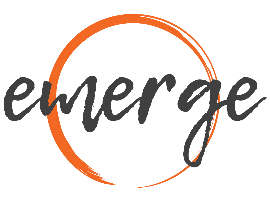  Sunday 3 Courses for $38Available for Lunch & Dinner Bookings recommended but not essential 
Main menu still available  
Changes to menu possible for dietary restrictions & allergies Entrée Fennel Salted Squid with radish, fennel, rocket & aioli (gf)
Grilled Halloumi with roma tomatoes, basil, lemon olive oil & balsamic glaze (v) (gf)
Seared Marinated Kangaroo with beetroot horseradish aioli, watercress & sweet potato crisps (gf)
Main House Made Gnocchi- wild mushrooms, baby spinach, Meredith’s goats cheese & toasted almonds in a creamy white wine sauce (v)
Grilled Barramundi Fillet, spiced carrot salad with coriander, parsley, spring onion & flaked almonds, rosemary-paprika kipflers, salsa verde (gf)Rolled Hopkins River Beef with a mushroom, walnut, goats cheese filing & crispy prosciutto served with kipfler potatoes, grilled asparagus & house jus (gf)
Dessert Lemon curd, vanilla soil, mascarpone, crushed meringue, passionfruit coulis Chocolate Mousse, blood orange sorbet & berry compote (vg) (gf)Warm Caramel Pudding with salted caramel sauce, toffee chards & vanilla bean ice cream